Самое ценное – здоровье и жизнь ребенка, поэтому в нашем детском саду вопросу здоровьесбережения и безопасности дошкольников на улицах и дорогах нашего села мы уделяем большое внимание.Отдельно хотелось бы остановиться на проблеме обеспечения безопасности в осенне-зимний  период, темное время суток или в условиях недостаточной видимости. Стремясь избежать наезда, водитель не только должен увидеть пешехода, но и предпринять все меры, чтобы избежать трагедии.Все уже успели привыкнуть к световозвращающим полоскам на форме полиции,  ремонтных служб. А вот о фликерах, которые должны носить пешеходы, знают далеко не все. Принцип действия их основан на том, что свет, попадая на ребристую поверхность из специального пластика, концентрируется и отражается в виде узкого пучка.Когда фары автомобиля "выхватывают" пусть даже маленький световозвращатель, водитель издалека видит яркую световую точку, поэтому шансы, что пешеход  будет замечен, увеличиваются во много раз.Для детей фликеры выпускаются в виде зайчиков, светящихся разноцветных полосок, смеющихся колобков, самолетиков. Их можно носить на веревочке, привязать к сумке, рюкзаку, приколоть как значок на одежду, закрепить как браслет на руке, приклеить как наклейку на велосипед, игрушку.Чем больше световозвращателей на одежде и вещах будет у вас и ваших детей, тем заметнее вы для водителей, и тем меньше вероятность несчастного случая. Как рассказать дошкольникам о правилах дорожного движения? Как такую серьезную и жизненно важную информацию представить в доступной их пониманию форме и научить пользоваться ею в различных ситуациях? Нам ничего не сделать в одиночку без привлечения к этой проблеме родителей наших воспитанников. Мы проработали эту тему на групповых родительских собраниях, дали  разъяснительную информацию в виде  памяток, консультаций, папок – раскладушек, и т.д. Организовали и провели с активным участием родителей смотр-конкурс «Стань заметней в темноте!». Только общими усилиями мы добьемся положительных результатов и обезопасим жизни наших детей.Фликер, или Засветись на дороге!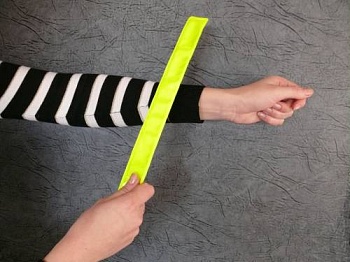 Фликер, или Засветись на дороге!